SVOLGIMENTO TESThttps://www.isfalconegallarate.edu.it/NELL’HOME PAGE 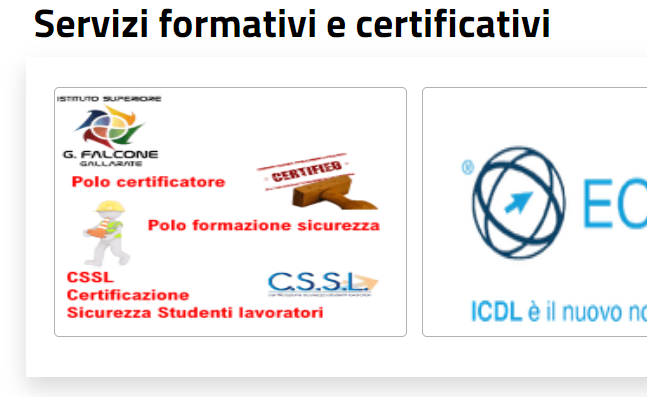 CLICCARE SU 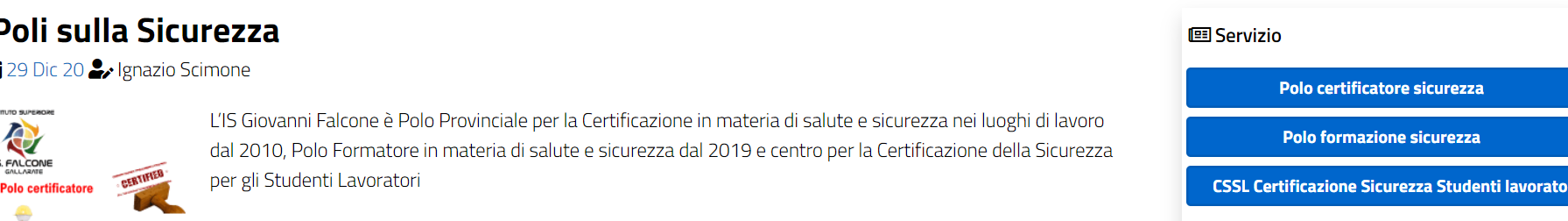 SUCCESSIVAMENTE SUDI SEGUITO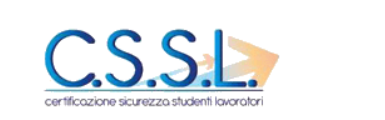 OPPURE DIGITARE SULLA BARRA DELL’INDIRIZZO DEL BROWSERhttps://auth.questbase.com/#/account/isfalcone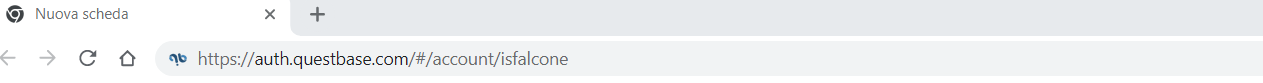 E DARE INVIODIGITARE NOME UTENTE E PWD 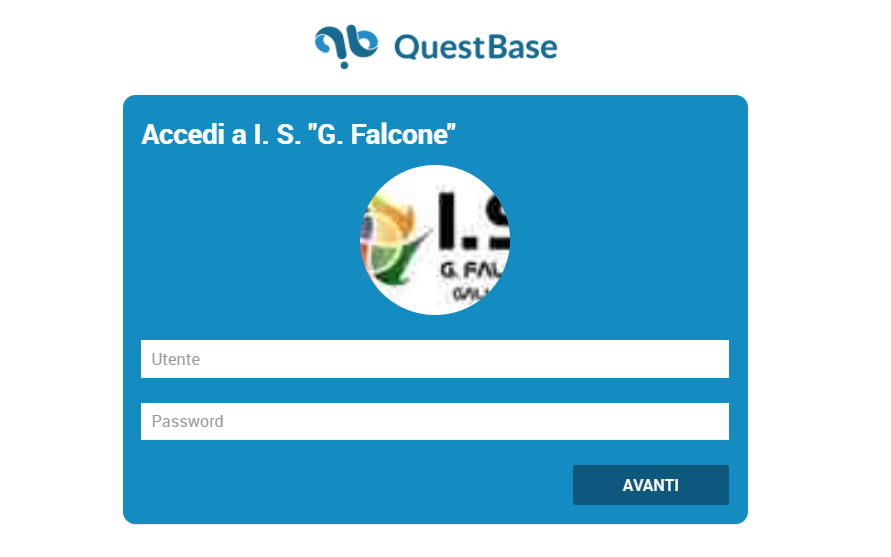 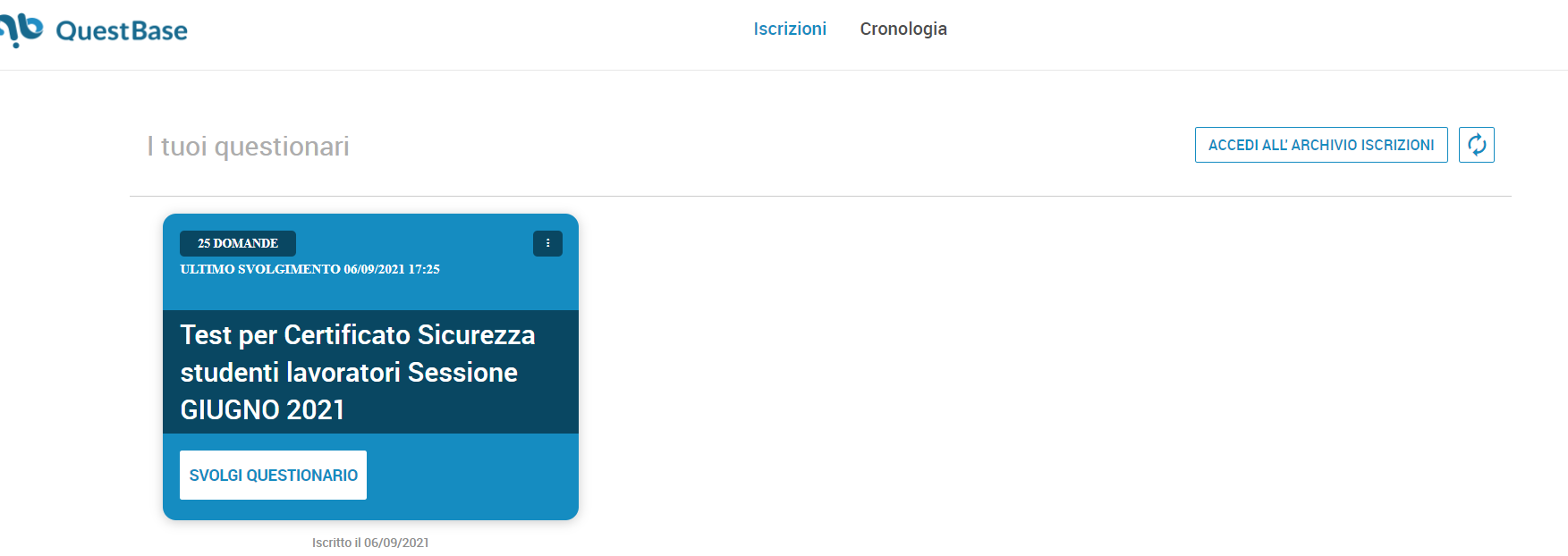 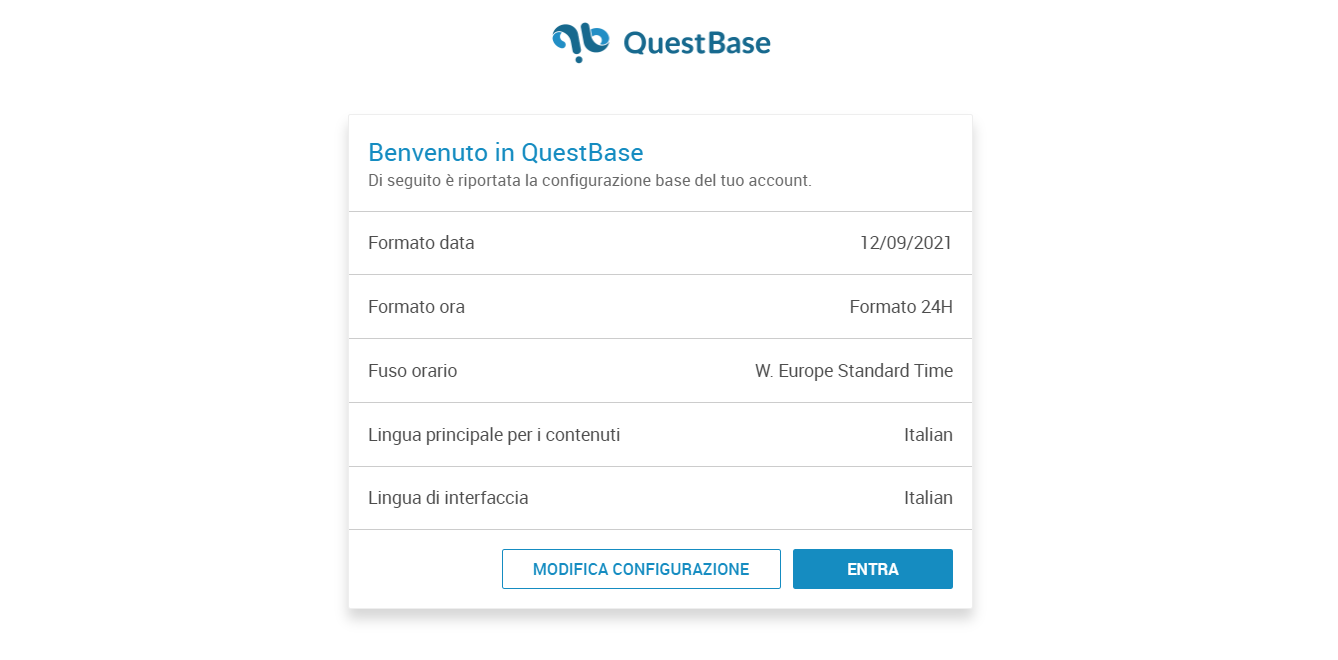 NON MODIFICARE LA CONFIGURAZIONE MA CLICCARE SOLO SU ENTRA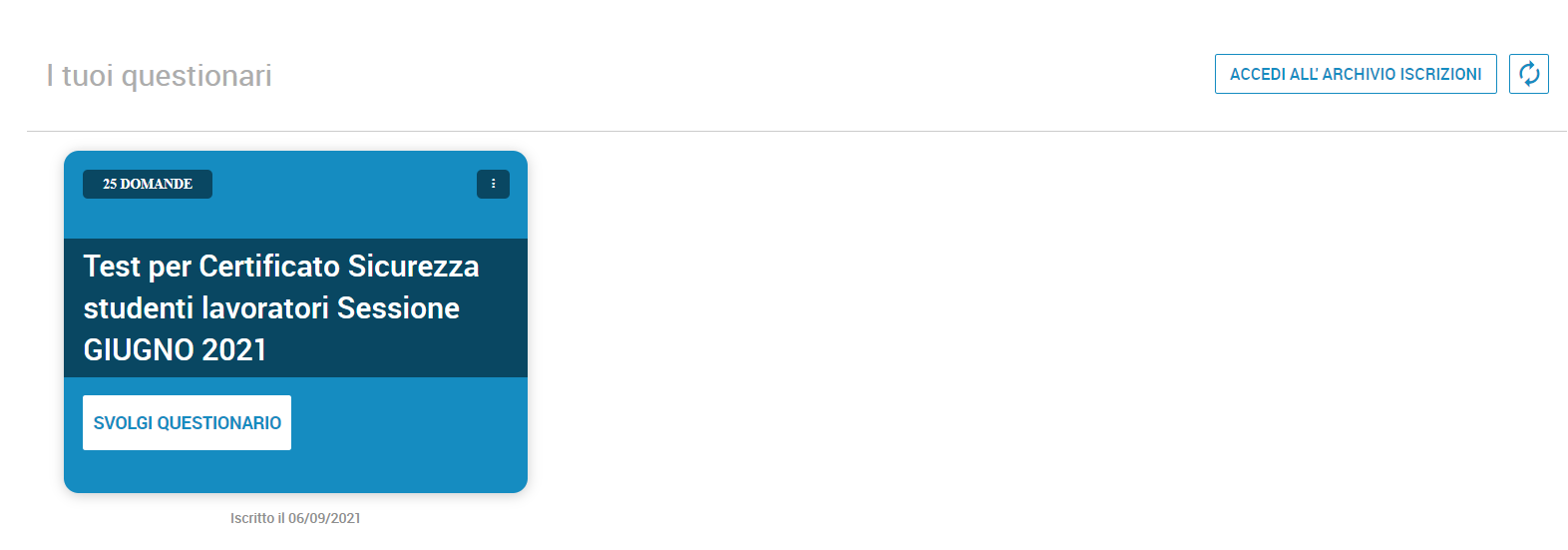 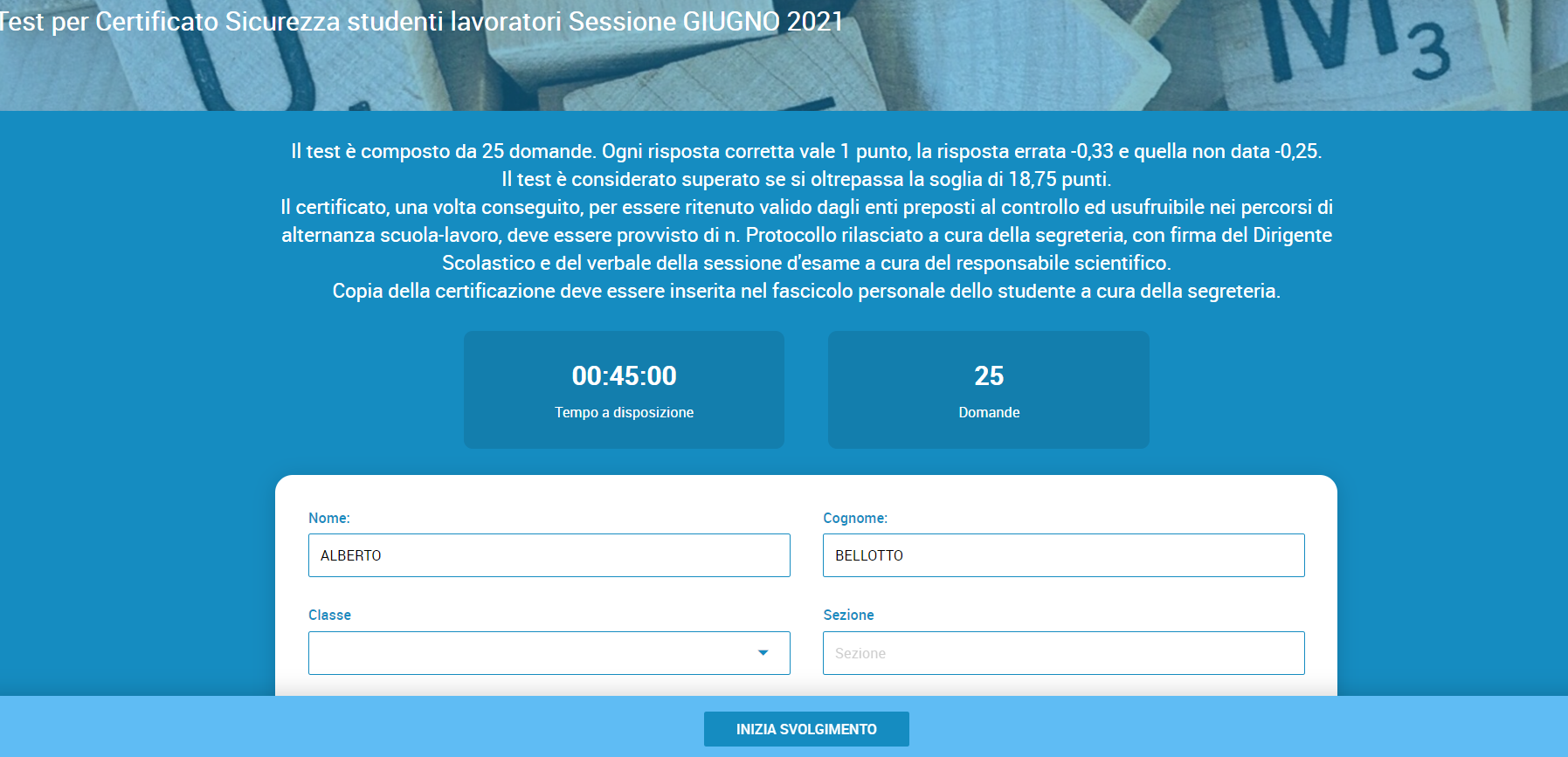 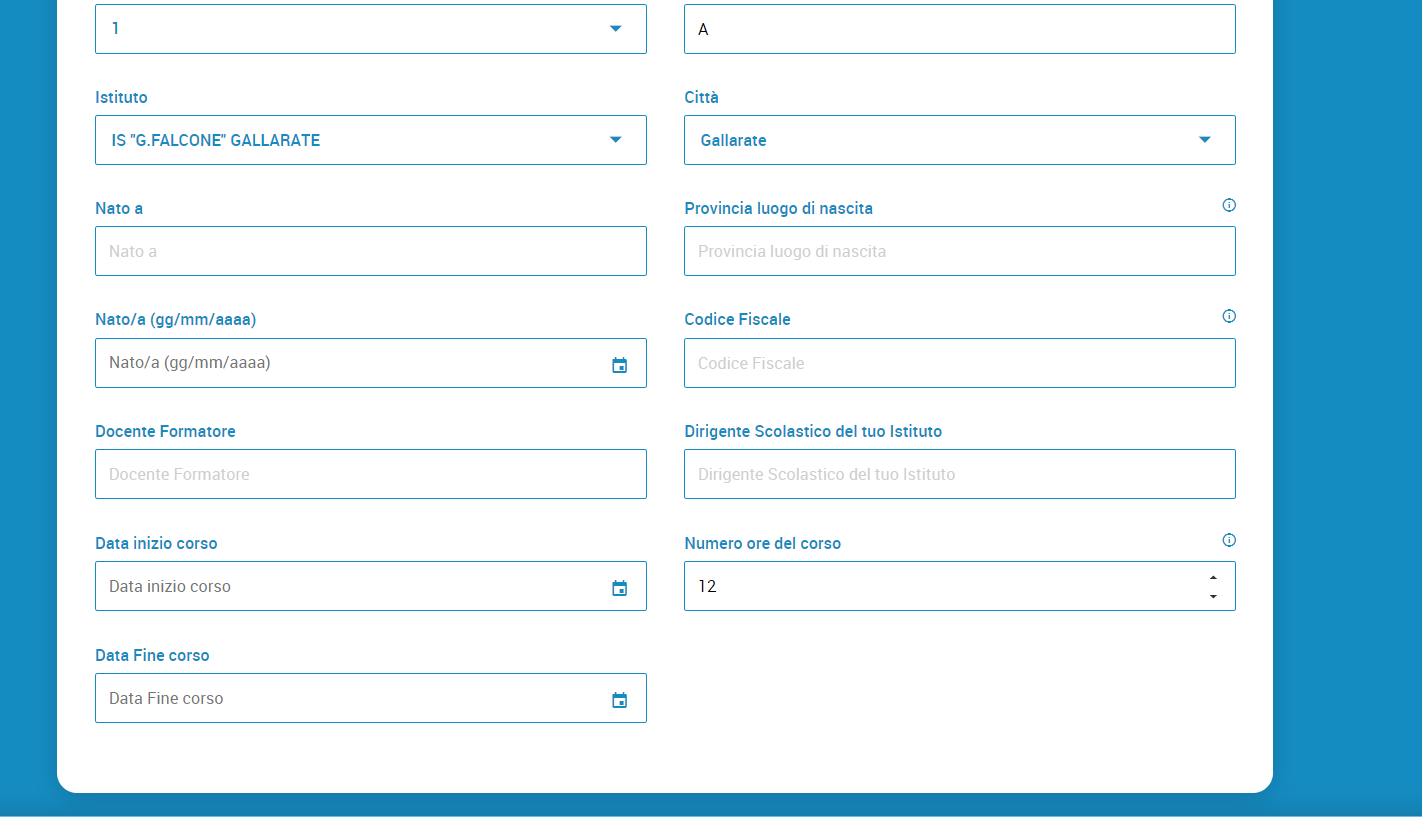 TERMINATO IL TEST SI CLICCA SU TASTO INVIA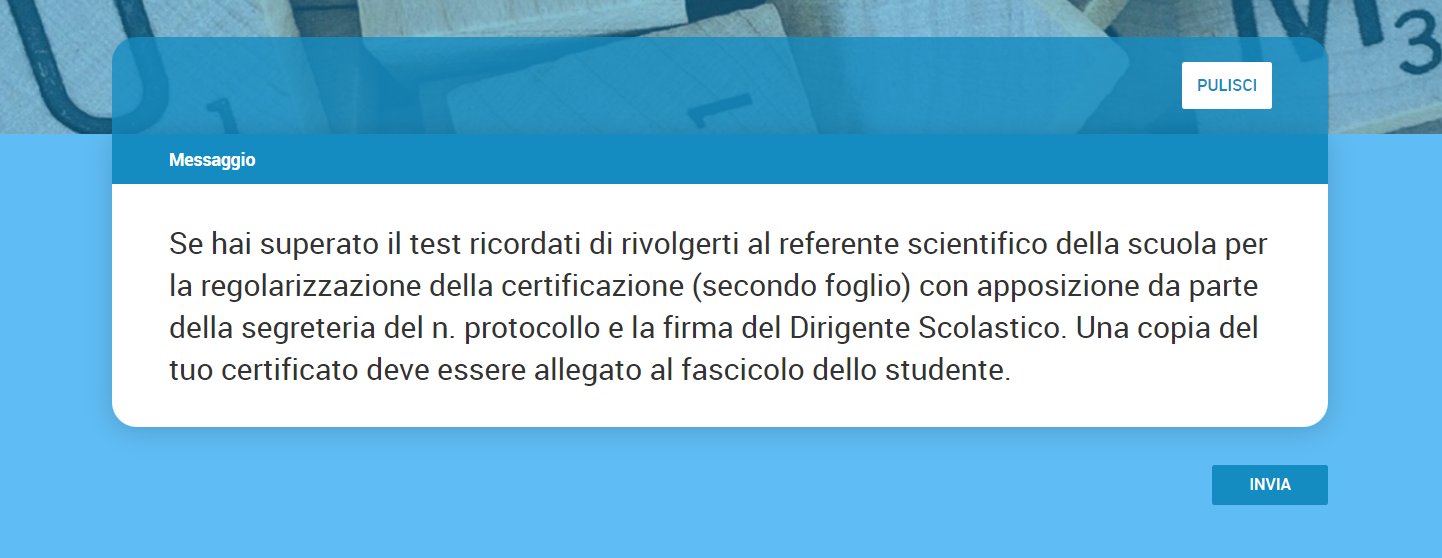 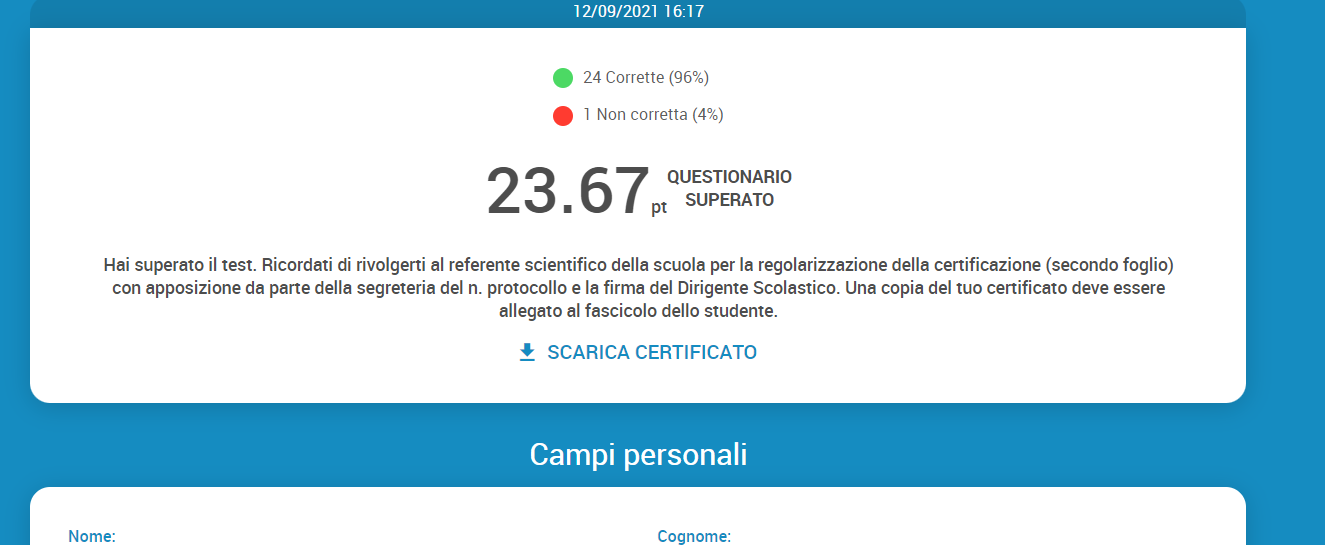 SUPERATO SI CLICCA SU SCARICA CERTIFICATOSI CONSIGLIA DI SALVARE COPIA OLTRE ALLA STAMPAUNA COPIA DEL CERTIFICATO VA CONSERVATA NEL FASCICOLO PERSONALE DELLO STUDENTEPER RECUPERARE IL CERTIFICATO INSERISCO IL NOME UTENTE E LA PWDCLICCARE SU CRONOLOGIA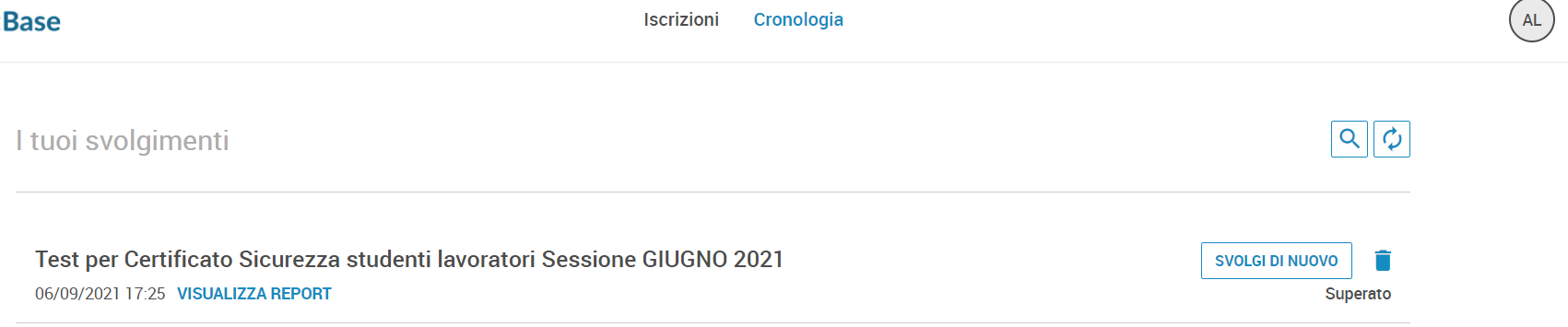 VISUALIZZA REPORT – SCARICA ATTESTATONON E’ POSSIBILE SVOLGERE DI NUOVO IL TEST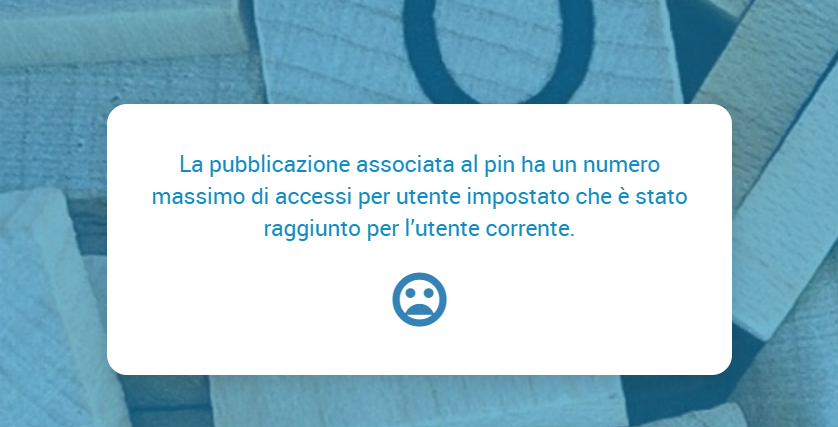 